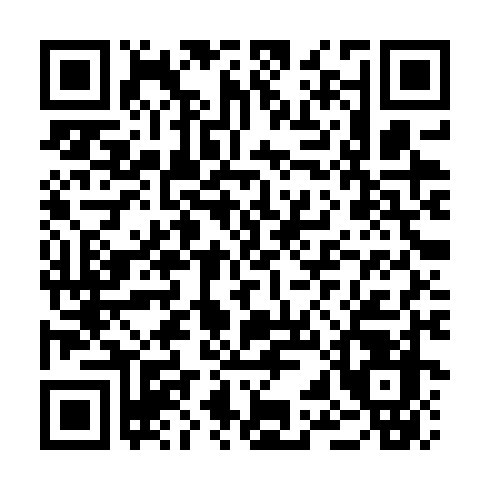 Ramadan times for Abdul Sattar Khan Brahui, PakistanMon 11 Mar 2024 - Wed 10 Apr 2024High Latitude Method: Angle Based RulePrayer Calculation Method: University of Islamic SciencesAsar Calculation Method: ShafiPrayer times provided by https://www.salahtimes.comDateDayFajrSuhurSunriseDhuhrAsrIftarMaghribIsha11Mon5:235:236:4112:374:016:346:347:5212Tue5:225:226:4012:374:016:346:347:5313Wed5:215:216:3912:374:016:356:357:5314Thu5:205:206:3812:374:016:366:367:5415Fri5:195:196:3712:364:026:366:367:5416Sat5:185:186:3612:364:026:376:377:5517Sun5:165:166:3512:364:026:376:377:5618Mon5:155:156:3412:354:026:386:387:5619Tue5:145:146:3212:354:026:386:387:5720Wed5:135:136:3112:354:026:396:397:5821Thu5:125:126:3012:354:026:406:407:5822Fri5:105:106:2912:344:026:406:407:5923Sat5:095:096:2812:344:026:416:417:5924Sun5:085:086:2712:344:026:416:418:0025Mon5:075:076:2512:334:026:426:428:0126Tue5:055:056:2412:334:026:426:428:0127Wed5:045:046:2312:334:026:436:438:0228Thu5:035:036:2212:324:026:436:438:0329Fri5:025:026:2112:324:026:446:448:0330Sat5:005:006:2012:324:026:456:458:0431Sun4:594:596:1912:324:026:456:458:051Mon4:584:586:1712:314:026:466:468:052Tue4:574:576:1612:314:026:466:468:063Wed4:554:556:1512:314:026:476:478:074Thu4:544:546:1412:304:026:476:478:075Fri4:534:536:1312:304:026:486:488:086Sat4:524:526:1212:304:026:486:488:097Sun4:504:506:1112:304:026:496:498:098Mon4:494:496:1012:294:026:496:498:109Tue4:484:486:0812:294:016:506:508:1110Wed4:464:466:0712:294:016:516:518:12